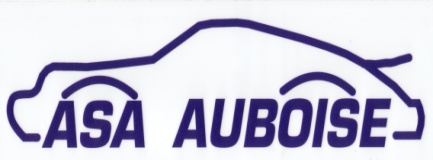               BP 60286				      10008 TROYES CEDEX			                                                MONTGUEUX – 29 AOÛT 2021MONTÉES VÉHICULES HISTORIQUES SPORTIFSBULLETIN D’INSCRIPTIONVOITURE :                     Marque                     Type ou appellation                     Année                     Motorisation                     Puissance en CV Din                     Poids                     Particularités(Seules les caractéristiques de la voiture seront annoncées par le speaker)CONDUCTEUR :                               Nom                               Prénom                               Adresse postale                              Téléphone                               MailBulletin à remplir et à envoyer avant Mardi 17 Août à :ASA AUBOISE    BP 60286   10008 TROYES CEDEXAccompagné du montant de 60 Euros par chèque ordre ASA AuboiseEn cas d’éventuelles défections de la poste, merci d’envoyer également ce bulletin par mail à l’adresse suivante : montagnecompetition@gmail.comASA Auboise–Tel : 06 81 82 92 52 - site internet: asa-auboise.org– contact : contact@asa-auboise.orgSiège social : 5 bis rue Voltaire  10800 SAINT JULIEN LES VILLASPrésident : Rémi DESCHARMES – Tel : 06 81 82 92 52 - contact : xavier.descharmes@wanadoo.frSecrétaire général : Jacky OLIVAIN – Tel : 06 81 69 88 05 – contact : j.olivain@orange.frSecrétaire : Pascaline DARRAS – Tel 07 67 81 40 80 – contact : pascalinedarras@outlook.frAffiliée FFSA sous n° 0324. Agrément Préfecture Troyes sous n° 0103002865